Lesson 9 Practice ProblemsSelect all the equations that represent the graph shown.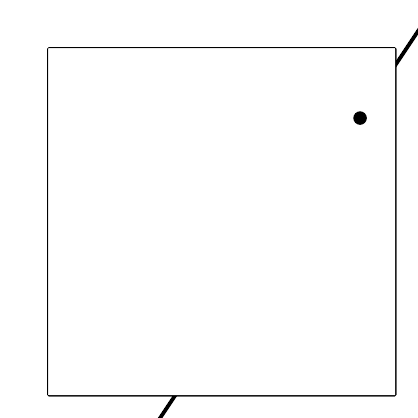 A line with slope  passes through the point .Explain why  is on this line.Explain why  is not on this line. Is the point  on this line? Explain why or why not.Write an equation of the line that passes through  and has a slope of .A parabola has focus  and directrix . The point  is on the parabola. How far is this point from the focus?6 units8 units10 unitscannot be determined(From Unit 6, Lesson 8.)Write an equation for a parabola with each given focus and directrix.focus: ; directrix: -axisfocus: ; directrix: the line focus: ; directrix: -axisfocus: ; directrix: the line (From Unit 6, Lesson 8.)A parabola has focus  and directrix . Determine whether each point on the list is on this parabola. Explain your reasoning.(From Unit 6, Lesson 7.)Select the center of the circle represented by the equation .(From Unit 6, Lesson 6.)Reflect triangle  over the line .Translate the image by the directed line segment from  to .What are the coordinates of the vertices in the final image?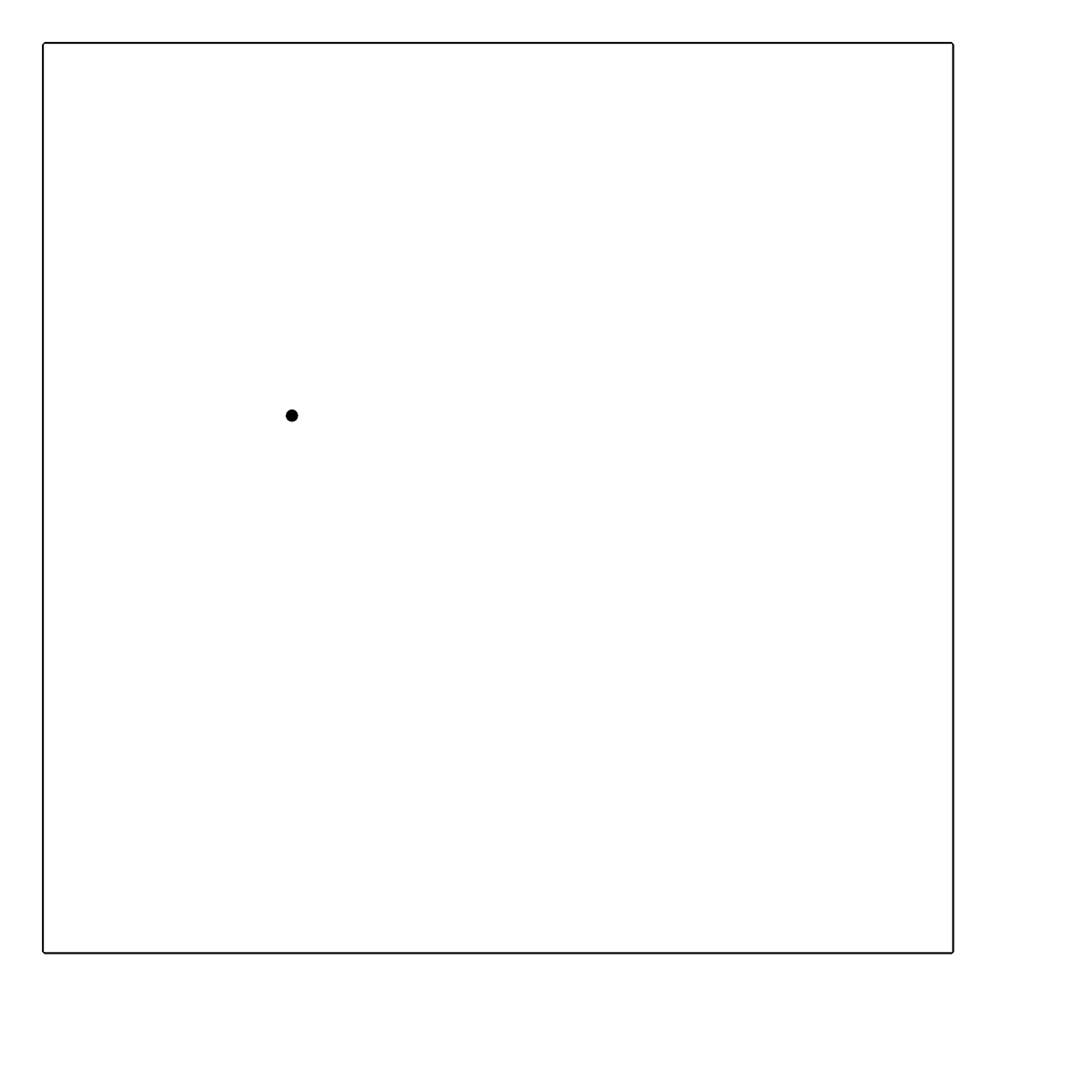 (From Unit 6, Lesson 1.)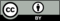 © CC BY 2019 by Illustrative Mathematics®